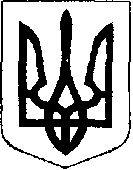 У К Р А Ї Н АЖовківська міська радаЛьвівського району Львівської області3-тя позачергова сесія VIІІ-го демократичного скликання	         РІШЕННЯВід 24.12.2020 року    №53	м. Жовква Про  продовження гр. Гавронській Л.М. договору оренди земельної  ділянки по вул.Львівській, 92А   в місті Жовкві.             Розглянувши заяву гр. Гавронської Любові Михайлівни  про продовження договору оренди земельної ділянки по вул. Львівській, 92А в місті Жовкві, керуючись ст. 12, 123, 124 Земельного кодексу України , ст. 26 Закону України  «Про місцеве самоврядування в Україні”, Жовківська  міська  радаВ И Р І Ш И Л А:	 1. Продовжити гр. Гавронській Любові Михайлівні з 12.09.2020 року договір оренди земельної ділянки, кадастровий номер 4622710100:01:007:0016 для  обслуговування торгового павільйону площею    0,0040 га. по вул. Львівській,92а в м. Жовкві терміном на 3 (три) роки.             2. Орендну плату встановити в розмірі 5% від нормативно-грошової оцінки земельної ділянки, кадастровий номер 4622710100:01:007:0016  в м. Жовква  за 1 кв.м. в рік.             3. Зобов’язати  гр. Гавронську Л.М.:             3.1. В 30-денний термін після прийняття рішення укласти договір оренди земельної ділянки в м. Жовкві по вул. Львівській, 92А.             4. Зареєструвати речове право на земельну ділянку у встановленому законом порядку.             5. Контроль за своєчасністю і повнотою сплати орендної плати покласти на завідувача фінансово-господарським відділом (Марич Л.І.).             6. Контроль за виконанням даного рішення покласти на комісію з питань земельних відносин, земельного кадастру, планування території, будівництва, архітектури, охорони пам’яток, історичного середовища, природокористування та охорони довкілля       Міський голова                                                                     Олег ВОЛЬСЬКИЙ 